Een complete nieuwe presentatie namaken met alle belangrijke items die nodig kunnen zijn.De voorbeeld presentatie van docent openen (de inhoud en items hierin worden zoveel mogelijk nagemaakt via de e-learnopdrachten)Tekst, opsommingstekens en het DiamodelTekst en Uitlijnen Dia 1Open een lege PowerPointpresentatie indien nodigOpen tabblad Ontwerpen en kies bijv. dia SliertRechtermuis op de ontwerpdia (Sliert) – Toepassen op alle diaKlik op Dia 1 in titel tekstvak - typ Computercursus en sleep de titel in zijn geheel naar boven – tekst rechts uitlijnenIn het 2e tekstvak, In Officeprogramma’s typen (maak tekst op zoals in het voorbeeld)Sleep het tekstvak op de juiste plaats Lijn de tekst in het onderliggend Tekstvenster links uitOpsommingstekens Dia 2Klik op Dia 1 en Enter (nieuwe dia)Verwijder het titel tekstvak, klik op rand - DeleteTyp een aantal cursussen bv. Word, Excel etc. in het 2e tekstvakSelecteer alle opgesomde cursussen – Links uitlijnen en puntgrootte 40Selecteer de tekst en opsomming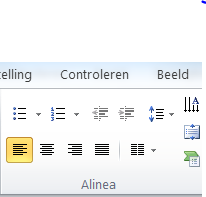 Ga via de Alinea groep naar opsommingtekens Open het opsommingsvensterKies Lege vierkantjesKlik Opsommingstekens en NummeringGrote van tekst 60Maak de kleur van de opsommingtekens blauwDiamodelStel het diamodel voor de indeling Titel en object voor de komende dia’s naar wens inKlik op Dia 2 en Enter (nieuwe dia indeling van Titel en object verschijnt)Beeld – Diamodel aanklikkenNaam wijzigen – geef het diamodel jouw naamVerander de grote van het lettertype en maak de kleur donkerblauwVoettekst moet aangevinkt staan en verander de naam in de voettekst – Lijn deze links uitSluit Diamodel in Menu Beeld